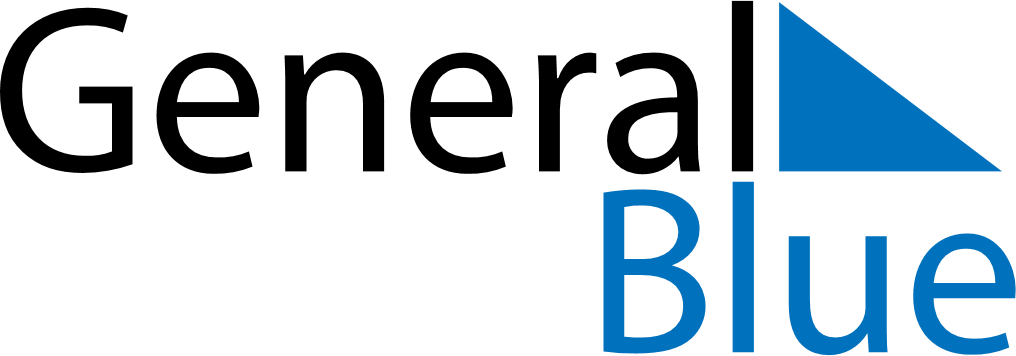 March 2024March 2024March 2024March 2024March 2024March 2024March 2024Piippola, North Ostrobothnia, FinlandPiippola, North Ostrobothnia, FinlandPiippola, North Ostrobothnia, FinlandPiippola, North Ostrobothnia, FinlandPiippola, North Ostrobothnia, FinlandPiippola, North Ostrobothnia, FinlandPiippola, North Ostrobothnia, FinlandSundayMondayMondayTuesdayWednesdayThursdayFridaySaturday12Sunrise: 7:23 AMSunset: 5:33 PMDaylight: 10 hours and 10 minutes.Sunrise: 7:19 AMSunset: 5:36 PMDaylight: 10 hours and 16 minutes.34456789Sunrise: 7:16 AMSunset: 5:39 PMDaylight: 10 hours and 23 minutes.Sunrise: 7:12 AMSunset: 5:42 PMDaylight: 10 hours and 29 minutes.Sunrise: 7:12 AMSunset: 5:42 PMDaylight: 10 hours and 29 minutes.Sunrise: 7:09 AMSunset: 5:45 PMDaylight: 10 hours and 36 minutes.Sunrise: 7:05 AMSunset: 5:48 PMDaylight: 10 hours and 42 minutes.Sunrise: 7:02 AMSunset: 5:51 PMDaylight: 10 hours and 49 minutes.Sunrise: 6:58 AMSunset: 5:54 PMDaylight: 10 hours and 55 minutes.Sunrise: 6:55 AMSunset: 5:57 PMDaylight: 11 hours and 2 minutes.1011111213141516Sunrise: 6:51 AMSunset: 6:00 PMDaylight: 11 hours and 9 minutes.Sunrise: 6:48 AMSunset: 6:03 PMDaylight: 11 hours and 15 minutes.Sunrise: 6:48 AMSunset: 6:03 PMDaylight: 11 hours and 15 minutes.Sunrise: 6:44 AMSunset: 6:06 PMDaylight: 11 hours and 22 minutes.Sunrise: 6:41 AMSunset: 6:09 PMDaylight: 11 hours and 28 minutes.Sunrise: 6:37 AMSunset: 6:12 PMDaylight: 11 hours and 35 minutes.Sunrise: 6:34 AMSunset: 6:15 PMDaylight: 11 hours and 41 minutes.Sunrise: 6:30 AMSunset: 6:18 PMDaylight: 11 hours and 48 minutes.1718181920212223Sunrise: 6:27 AMSunset: 6:21 PMDaylight: 11 hours and 54 minutes.Sunrise: 6:23 AMSunset: 6:24 PMDaylight: 12 hours and 1 minute.Sunrise: 6:23 AMSunset: 6:24 PMDaylight: 12 hours and 1 minute.Sunrise: 6:19 AMSunset: 6:27 PMDaylight: 12 hours and 7 minutes.Sunrise: 6:16 AMSunset: 6:30 PMDaylight: 12 hours and 14 minutes.Sunrise: 6:12 AMSunset: 6:33 PMDaylight: 12 hours and 20 minutes.Sunrise: 6:09 AMSunset: 6:36 PMDaylight: 12 hours and 27 minutes.Sunrise: 6:05 AMSunset: 6:39 PMDaylight: 12 hours and 34 minutes.2425252627282930Sunrise: 6:02 AMSunset: 6:42 PMDaylight: 12 hours and 40 minutes.Sunrise: 5:58 AMSunset: 6:45 PMDaylight: 12 hours and 47 minutes.Sunrise: 5:58 AMSunset: 6:45 PMDaylight: 12 hours and 47 minutes.Sunrise: 5:54 AMSunset: 6:48 PMDaylight: 12 hours and 53 minutes.Sunrise: 5:51 AMSunset: 6:51 PMDaylight: 13 hours and 0 minutes.Sunrise: 5:47 AMSunset: 6:54 PMDaylight: 13 hours and 6 minutes.Sunrise: 5:44 AMSunset: 6:57 PMDaylight: 13 hours and 13 minutes.Sunrise: 5:40 AMSunset: 7:00 PMDaylight: 13 hours and 19 minutes.31Sunrise: 6:37 AMSunset: 8:03 PMDaylight: 13 hours and 26 minutes.